TEHNISKĀ SPECIFIKĀCIJA TS 4709.004 v1Aizsargcimdi pret vibrācijuAttēliem ir informatīvs rakstursNr.AprakstsMinimālā tehniskā prasība Piedāvātās preces konkrētais tehniskais aprakstsAvots PiezīmesVispārīgā informācijaVispārīgā informācijaVispārīgā informācijaRažotājs (nosaukums, ražotnes atrašanās vieta)Norādīt informāciju4709.004 ST Aizsargcimdi pret vibrāciju Tipa apzīmējums Preces marķēšanai pielietotais EAN  kods, ja precei tāds ir piešķirtsNorādīt vērtībuNorādīt vai, izmantojot EAN kodu, ražotājs piedāvā iespēju saņemt digitālu tehnisko informāciju par preci (tips, ražotājs, tehniskie parametri, lietošanas instrukcija u.c.)Norādīt informācijuTehniskai izvērtēšanai tiks iesniegts katra ražotāja, jebkura nomināla vismaz viens paraugsAtbilstParauga piegādes laiks tehniskajai izvērtēšanai (pēc pieprasījuma), kalendārās dienas (norādīt konkrētu vērtību) ≤ 5Maksimālais garantētais preces piegādes laiks pēc pasūtījuma saskaņošanas, kalendārās dienas (norādīt konkrētu vērtību) ≤ 30Preces garantijas termiņš pēc tās piegādes, mēneši12StandartiStandartiStandartiAtbilstība EIROPAS PARLAMENTA UN PADOMES REGULAI (ES) 2016/425 (2016. gada 9. marts) par individuālajiem aizsardzības līdzekļiem un ar ko atceļ Padomes Direktīvu 89/686/EEK , t.sk. uz preces uzlikta CE zīmeAtbilstAtbilstība standartam LVS EN 388+A1:2019  Aizsargcimdi pret mehāniskiem riskiem AtbilstAtbilstība standartam LVS EN ISO 10819:2013 + A1:2019 9 Mehāniskās vibrācijas un triecieni. Rokas-plaukstas vibrācijas. Cimdu vibrācijas pārneses spējas uz delnu mērīšana un novērtēšana (ISO 10819:2013 + A1:2019) 10AtbilstDokumentācijaDokumentācijaDokumentācijaIesniegts preces attēls, kurš atbilst sekojošām prasībām: “.jpg” vai “.jpeg” formātā;izšķiršanas spēja ne mazāka par 2Mpix;ir iespēja redzēt visu preci un izlasīt visus uzrakstus, marķējumus uz tās;attēls nav papildināts ar reklāmuAtbilstIesniegta preces tehnisko datu lapa vai cits dokuments, kurā norādīts preces apraksts un tehniskie parametriAtbilst(norādīt atbilstošo)Iesniegta REGULAI 2016/425 atbilstoša ES tipa pārbaudes sertifikāta kopija (II kategorija) AtbilstIesniegta ES atbilstības deklarācijas kopijaAtbilstIesniegta oriģinālā lietošanas instrukcija sekojošā valodāLV vai ENTiks iesniegta lietošanas instrukcija pie piegādes sekojošā valodāLVTehniskā informācijaTehniskā informācijaTehniskā informācijaRokai pieguloši, elpojoši, ergonomiski daudzslāņu (ar amortizējošo materiālu, oderi u.c.) aizsargcimdi pret mehāniskiem riskiem un pret vibrāciju no rokas instrumentiemAtbilstPlaukstas daļa, t.sk. pirksti, un daļēja pārējo pirktu virsējā daļa no sintētiskas ādas/materiālaAtbilstRegulējama aproce ar līplentes (Velcro) aizdariAtbilstVirspuse no poliestera, spandeks, poliamīda (neilona) vai līdzvērtīga elastīga materiālaAtbilst(norādīt atbilstošo)Odere vismaz plaukstas, t.sk. pirkstu daļāAtbilstVibrāciju slāpējošais (amortizējošais) materiāls – uzputots materiāls, polietilēns vai līdzvērtīgs materiālsAtbilstVibrāciju slāpējošā (amortizējošā) materiāla biezums, mm≤ 6,5Aizsargcimdu mehānisko īpašību veiktspējas (efektivitātes) līmeņi (level of performance) atbilstoši standartā norādītai secībai :nodilumizturība (abrasion resistance) (1÷4)2noturība pret griezumiem ar asmeni (coupe test: blade cut resistance) (1÷5)1 vai X (nav testēts)noturība pret plīsumiem (tear resistance ) (1÷4) 1noturība pret caurduršanu (puncture resistance) (1÷4)1aizsardzība pret griezumiem (TDM test: cut resistance) (A÷F)X (nav testēts) vai BAizsargcimdu vibrācijas slāpēšanas kritēriji:vibrācijas vispārējā pārnešanas spēja vidējās (25 Hz līdz 200 Hz) frekvenču joslās, TRM< 0,8vibrācijas vispārējā pārnešanas spēja augstajās (200 Hz līdz 1,25 kHz) frekvenču joslās, TRH< 0,6Aizsargcimdu izmēru diapazons 9 – 11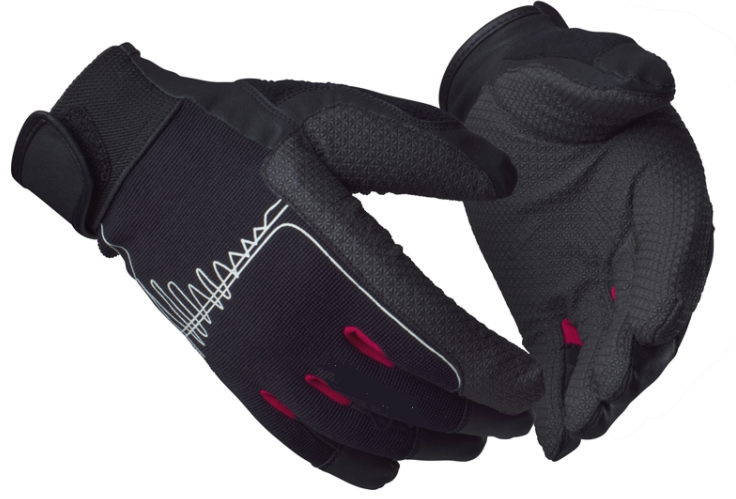 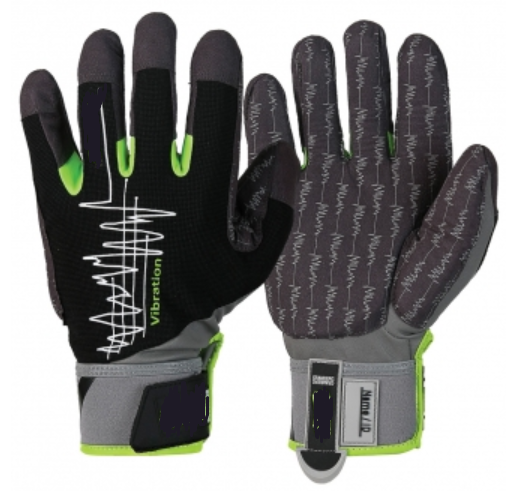 